Regional Early Action Planning Grants of 2021 (REAP 2.0)Higher Impact Transformative Annual Report Template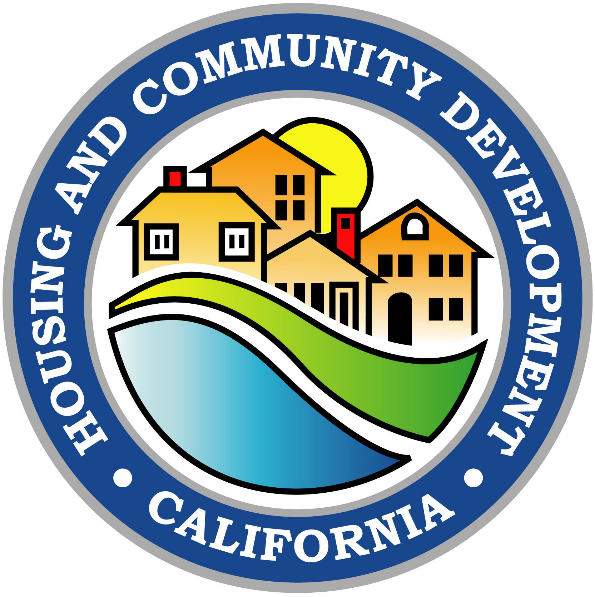 (Grantee Name)For the reporting period of:(Start Date) to (End Date)InstructionsThis form is to be used for satisfying the reporting requirements of California Health and Safety Code section 50515.10. The report must be submitted to the California Department of Housing and Community Development (HCD) via email at reap2021@hcd.ca.gov in Microsoft Word format by April 1 of the year following award of funding, and annually thereafter by April 1 until all funds are expended.Details about the REAP 2.0 program can be found at:
https://www.hcd.ca.gov/grants-and-funding/programs-active/regional-early-action-planning-grants-of-2021Note:  This Microsoft Word form uses cross-references and formulas to autofill some fields using information inputted by the user. Cross-references and calculations may not update immediately upon input. The user may force updates to cross-references by entering and exiting the Print Preview of Word (shortcut: Ctrl+P, Esc), or by saving, closing, and then reopening the document. Formulas may be updated by right-clicking the field and selecting Update Field.Refer to the following instructions to complete each part of the report.Part I – Overall ContextIn 500 words or less, provide a brief overview regarding the current status of each Proposed Use and Subtask(s).Overview: A general description of the overall Proposed Use(s) and Subtask(s).Current Status: A short summary of the information requested in Part III – Status of Activities on progress made by each Proposed Use to meet the REAP 2.0 objectives:Accelerating infill development that facilitates housing supply, choice, and affordability,Affirmatively Furthering Fair Housing (AFFH), andReducing Vehicles Miles Traveled (VMT).Part II – Highlights, Challenges, Opportunities, and AccomplishmentsIn a paragraph or two per Proposed Use, discuss the highlights, challenges, opportunities, and accomplishments realized at regional, subregional, or local levels to date. This part may include updates about:Engaging stakeholdersBuilding support for housing and transportationDeveloping strategies for reducing VMTAdopting policy reforms to remove barriers to housing productionCompleting project deliverablesFostering subregional collaboration on housing and transportation planningAdministering technical assistanceBest practicesExemplary highlights and program outcomesPart III – Activity Status and Funding SummaryUtilize the project timeline and budget from the approved grant application to complete the tables for each Proposed Use according to the columns provided as follows:Activity No. – Should correspond with Activity Number in Proposed Use Timeline and Budget in full application.Activity Title – Should correspond with Activity Title in Proposed Use Timeline and Budget in full application.Eligible Uses – Indicate which eligible uses are being achieved through the activity as listed in 50515.08 (c)(1)(E)(i-iv) (reference section 50515.08 (d)(4-7) for additional information):(i) Accelerating infill development, including housing;(ii) Supporting residents through realizing Multimodal Communities,(iii) Shifting travel behavior through reducing driving, and/or(iv) Increasing transit ridership.Suballocation (Sub) – Check the box for each activity that utilizes suballocated funds.Timeline – Approximate start and completion dates of work performed.Amount Allocated & Amount Expended – Specify the grant amounts allocated and expended for each approved Proposed Use and Subtask.Status – Select a status from the dropdown menu (not started, in progress, complete).Part IV – Measurable Outcomes by Proposed UseProvide information in the tables provided related to accelerating infill housing, reducing VMT, and Affirmatively Furthering Fair Housing resulting from the performance of activities as of the end of the reporting period.Part V – Web ReportProvide the URL(s) on the grantee’s public website containing existing maps that illustrate VMT generation patterns in their region. A grantee may submit maps produced in the development of the grantee’s adopted sustainable community strategies. If public maps are not available on the grantee’s website, a statement confirming that the VMT information in Site Check (https://sitecheck.opr.ca.gov) accurately visualizes VMT patterns in their region is sufficient. Additional maps relevant to the proposed use(s) may also be included.Part VI – Additional InformationProvide materials produced for REAP 2.0 activities as supplemental documentation to this report. This may include templates, announcements, or other program guidance. Common file formats such as PDF, Word document, JPEG, etc. are sufficient.The grantee may add any other information as deemed appropriate to demonstrate the status and impacts of the overall REAP 2.0 activities. The grantee may also discuss any anticipated changes and limiting or confounding factors potentially impacting the effectiveness of the activities.The grantee may also add recent developments to the data inputted in the Annual Report submitted in the previous reporting period, if applicable. Self-reported data by cities and counties is available on HCD’s Housing Element and Implementation and APR Data Dashboard (https://www.hcd.ca.gov/planning-and-community-development/housing-open-data-tools/housing-element-implementation-and-apr-dashboard) (note that HCD cannot independently verify most project-level data). HCD recognizes REAP 2.0 funds may not immediately impact production indicators for projects completed in 2023 and 2024, but that these numbers may be used as a baseline or context for indicating housing production at a regional scale.ReportPart I – Overall ContextOverview of Proposed Use(s) and Subtask(s):(Input text here.)Current Status:(Input text here.)Part II –Highlights, Challenges, Opportunities, and AccomplishmentsPart III – Activity Status and Funding SummaryInsert data in the tables below regarding the status of activities, and funding allocations and expenditures for each Proposed Use.Part IV – Measurable Outcomes by Proposed UseInput estimates in the tables below resulting from the performance of each REAP 2.0 activity. Please complete to the best of your ability regardless of whether the activity has been fully implemented or not.Accelerating Infill DevelopmentAffirmatively Furthering Fair HousingReducing Vehicle Miles TraveledPart V – Web ReportURL(s):       Part VI – Additional InformationProvide any additional indicators, outcomes, and anticipated changes, if applicable.    Not ApplicableActivity No.Activity TitleEligible UsesSubTimelineAmount AllocatedAmount ExpendedStatus1.0ex: (i), (iii)TotalN/AN/AN/AN/A$   0.00$   0.00N/AProposed UseMeasurable OutcomeBaselineTargetResults 12345678Proposed UseMeasurable OutcomeBaselineTargetResults 12345678Proposed UseMeasurable OutcomeBaselineTargetResults 12345678